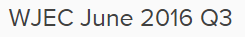 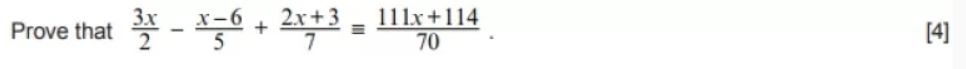 ___________________________________________________________________________________________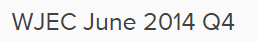 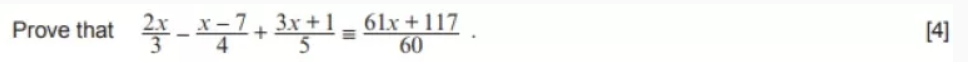 __________________________________________________________________________________________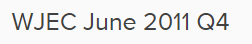 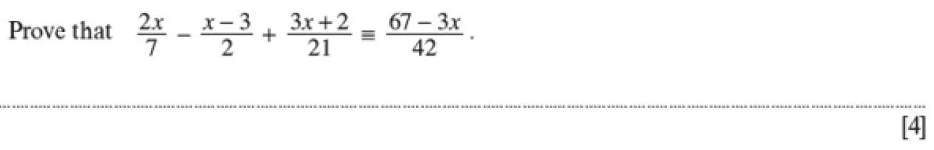 ___________________________________________________________________________________________